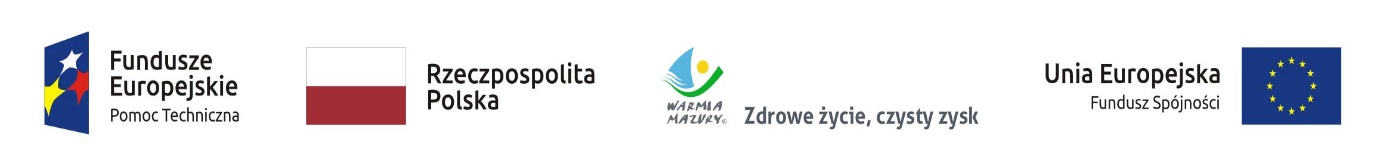 Załącznik nr 2                                                                                                                                                                                                                                                                                                                                     ........................................                                                                                                                                                           ( miejscowość, data)FORMULARZ SZACOWANIA WARTOŚCI ZAMÓWIENIA WYKONAWCA:..............….………………………………………………………………………..			(Nazwa wykonawcy)….................................….……………………………………………………………………………				(adres wykonawcy)	….................................….…………………………………………………………………………….			      (adres do korespondencji)tel...................................., fax........................................,  e-mail ……....................................,Szacunkowa wartość usługi organizacji i przeprowadzenia jednodniowych szkoleń online dla pracowników Urzędu Marszałkowskiego Województwa Warmińsko – Mazurskiego w podziale na dwie grupy szkoleniowe.UWAGA: Niniejsze zapytanie nie stanowi oferty w rozumieniu art. 66 Kodeksu Cywilnego, jak również nie jest ogłoszeniem ani zapytaniem o cenę w rozumieniu ustawy Prawo Zamówień Publicznych. Informacja ta ma na celu wyłącznie rozpoznanie rynku i uzyskanie wiedzy na temat kosztów zrealizowania opisanego planowanego zamówienia.…………………………………………..podpis i imienna pieczątka osoby upoważnionej do reprezentowania WykonawcyLp.WyszczególnienieCałkowita cena netto/brutto (w złotych) 1231Organizacja i przeprowadzenie szkolenia online pt. „Rozliczanie 
i kwalifikowalność wydatków w projektach  realizowanych z Funduszy Unijnych” 
2Organizacja i przeprowadzenie szkolenia online pt. „Zatrudnianie personelu 
w projektach unijnych”  3                                                                                                      RAZEM